STUDSMATTAN ÄR ENDAST AVSEDD FÖR BOENDEI DE RÖDA HUSEN!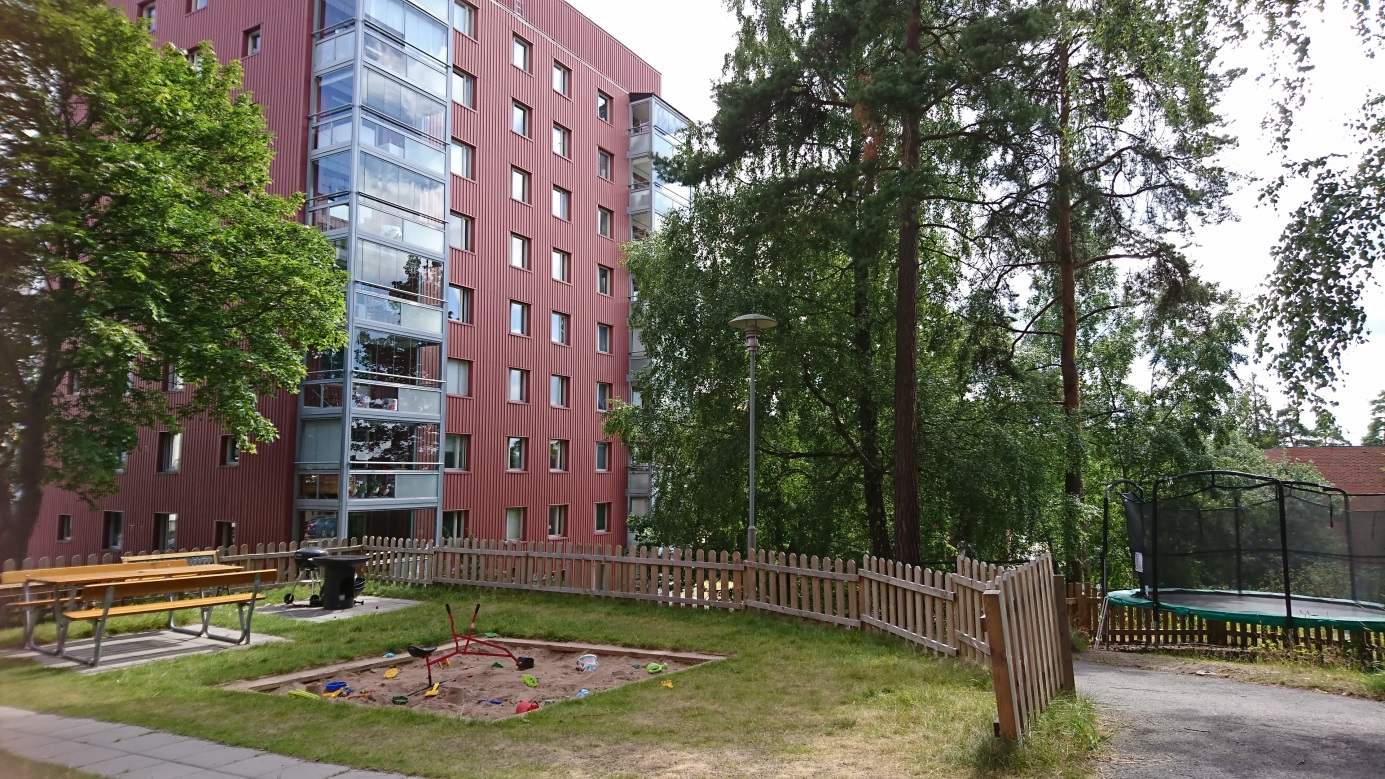 VÄNLIGEN LÄS REGLERNA!